Администрация Палочкинского сельского поселенияПОСТАНОВЛЕНИЕОб определении мест для выгула домашних животныхВ целях регулирования вопросов в сфере благоустройства территории Палочкинского сельского поселения  в части содержания домашних  животных и повышения комфортности условий проживания граждан, в соответствии со статьи 8 Федерального закона Российской Федерации от 27.12.2018 года № 498-ФЗ «Об ответственном обращении с животными и о внесении изменений в отдельные законодательные акты Российской Федерации», статьей 14 Федерального Закона от 06.10.2003 № 131-ФЗ «Об общих принципах организации местного самоуправления в Российской Федерации», ПОСТАНОВЛЯЮ:1. Определить места для выгула домашних животных (собак, кошек) на территории муниципального образования Палочкинское сельское поселение Верхнекетского района Томской области:1) в  с. Палочка согласно приложению 1 к настоящему постановлению;2) в п. Рыбинск согласно приложению 2 к настоящему постановлению.3) в д. Тайное согласно приложению  3 к настоящему постановлению.      2. Определить места для выгула сельскохозяйственных животных на территории муниципального образования Палочкинское сельское поселение Верхнекетского района Томской области согласно приложению 4 к настоящему постановлению.2. Настоящее постановление вступает в силу со дня его официального опубликования в информационном вестнике Верхнекетского района «Территория». Разместить постановление на официальном сайте Администрации Верхнекетского района.3. Контроль исполнения настоящего постановления возложить на управляющего делами Администрации Палочкинского сельского поселения.Глава Палочкинского сельского поселения                                И.В. ВилисоваПриложение 1к постановлению АдминистрацииПалочкинского сельского поселения                           от   2019 №            Размещение мест выгула домашних животных  на территории муниципального образования Палочкинское сельское поселение Верхнекетского района Томской областис.Палочка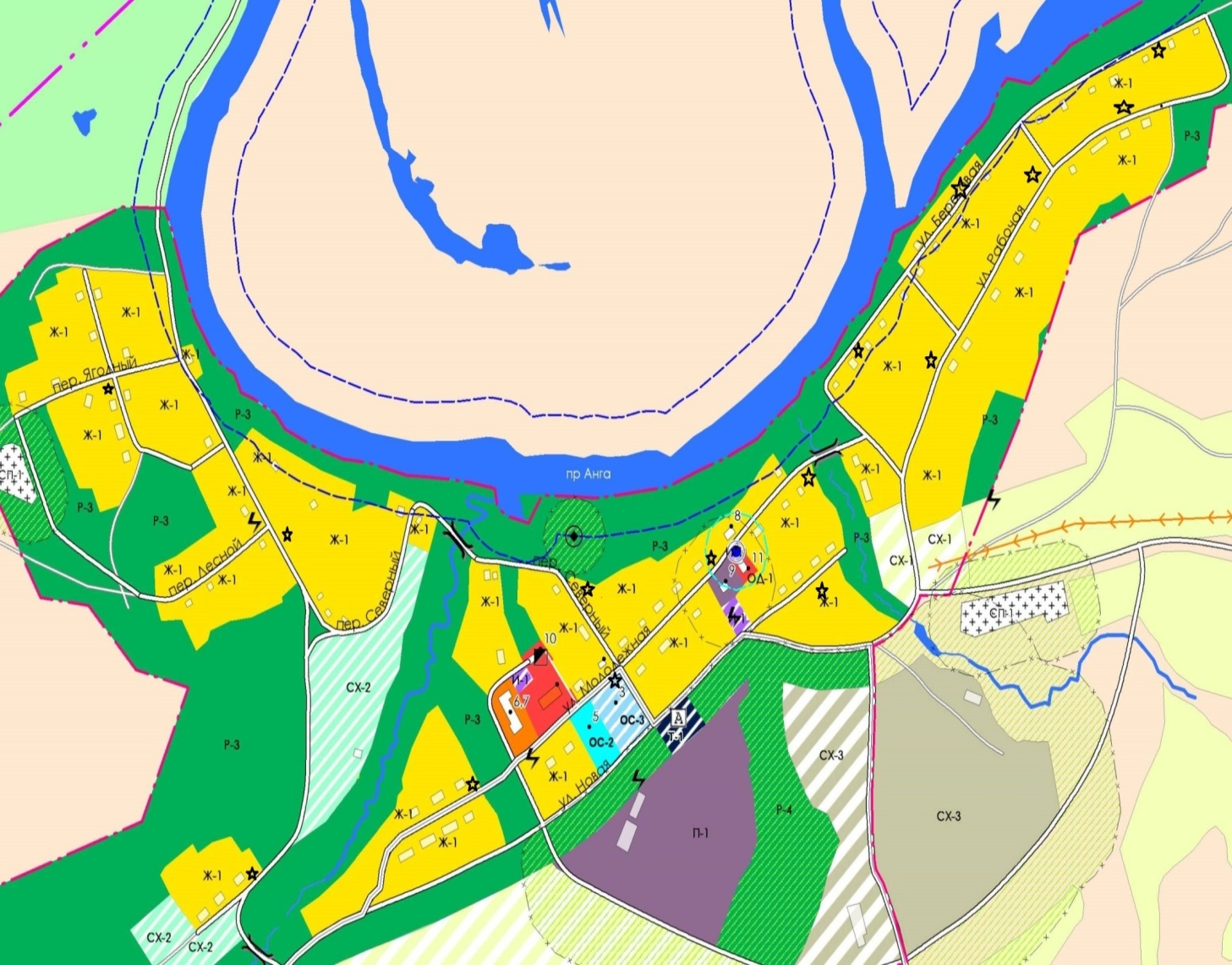 Условные обозначения:                       -   обозначение места выгула 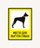                                                    домашних животных
Приложение 2к постановлению АдминистрацииПалочкинского сельского поселения                           от   2019 №            Размещение мест выгула домашних животных  на территории муниципального образования Палочкинское сельское поселение Верхнекетского района Томской областип. РыбинскУсловные обозначения: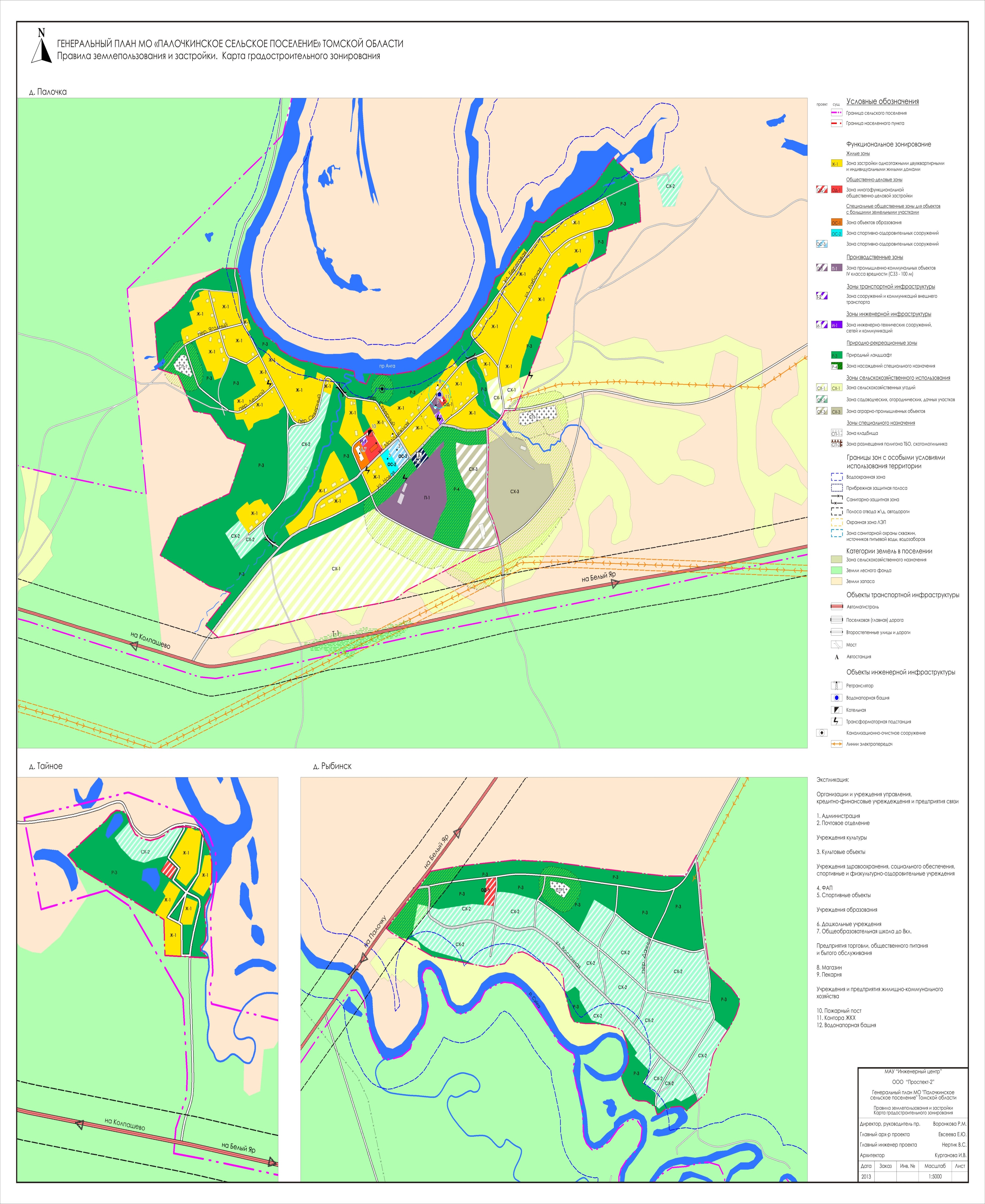                     -  обозначение места выгула  домашних                                                           животныхПриложение 3к постановлению Администрации Палочкинского сельского поселенияот 2019 г. № д. Тайное 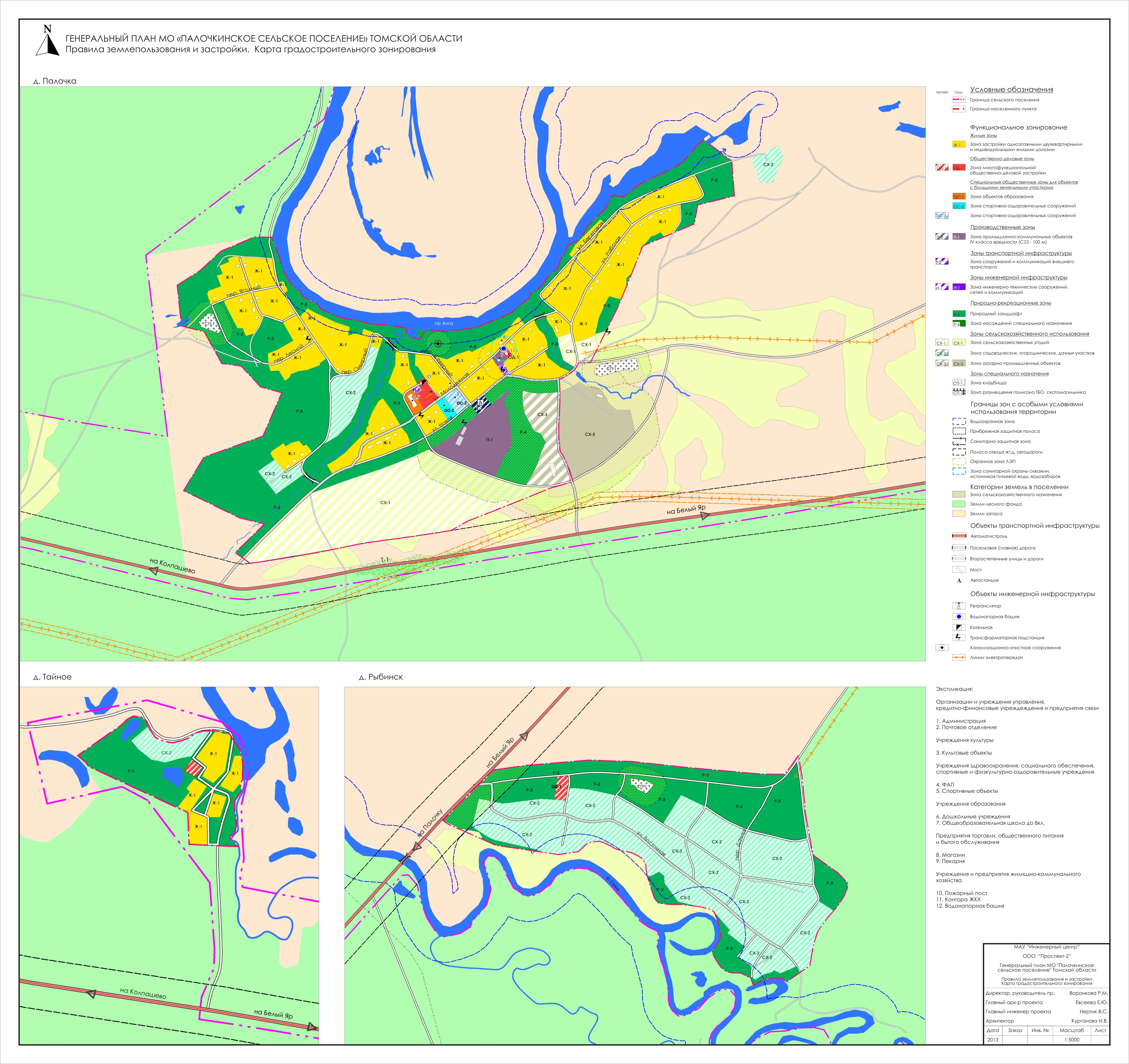                                         Условные обозначения:                    -  обозначение места выгула  домашних                                                                                                 животныхПриложение 4к постановлению АдминистрацииПалочкинского сельского поселения                           от   2019 №            Места для выгула сельскохозяйственных животных«28»  июня   2019г.с. ПалочкаВерхнекетского районаТомской области                      № 55№ п/пНаселенный пунктМеста для выгула сельскохозяйственных животныхПримечание1с. Палочкарайон оз. Суйгинское и  пойма реки Анга2п. Рыбинскп.Рыбинск – пойма реки  Суйга3Д. Тайное-пойма реки Анга